EXP.4Cross aldol condensationPeparation of 1-(4-methoxyphenyl)-3-phenylprop-2-en-1-oneIntroductionAldol condensations represent an important class of carbon ‐carbon bond formationreactions both in nature and in synthetic chemistry. Compounds called chalcones(or chalconoids) can be prepared by the cross aldol condensation of an aromatic ketoneand an aldehyde. In this experiment 1-(4-methoxyphenyl)-3-phenylprop-2-en-1-one, obtained through a cross aldol condensation of 4-Methoxybenzaldehyde and Acetophenone, will be synthesized in a one pot reaction.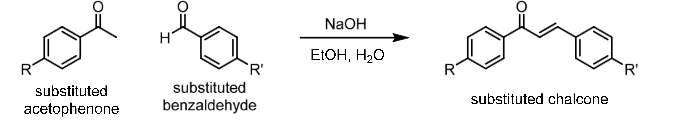 Experimental: Chemicals:     AcetophenoneAnisaldehyde50% NaOH 95% Ethanol, C2H5OH   Materials: 25 mL Round bottle flask  10 mL graduated cylinder thermometer     funnel filter paper                  ice bath    ProcedureAcetophenon (1mL) and anisaldehyde (1mL) were added to 5 mL 95%ethanol.Add 5 drops sodium hydroxide (50%) solution to mixture for 2 min. The mixture was irradiated by an ultrasonic generator in a water bath at 30-35 oC for (25 min.) turbidity appeared in the mixture. Neutralized with 2N HCl. The solid product formed was filtered, washed with cold water and recrystallized by ethanol.